CADERNOS: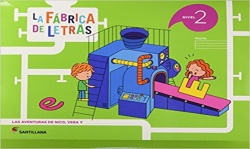 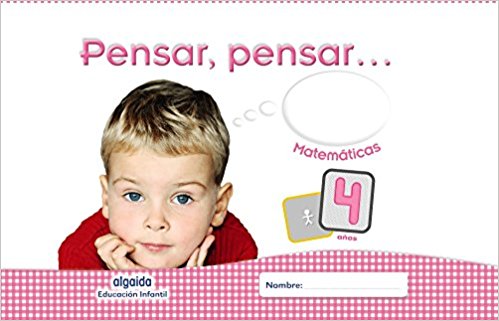    LA FÁBRICA DE LETRAS NIVEL  2. SANTILLANA                      PENSAR PENSAR .  4 ANOS. XERAIS                    ISBN: 978-84-680-3388-4  			             ISBN: 978-84-9914-995-0  MATERIAL ESCOLAR  FUNXIBLE:1 paquete FOLIOS  BRANCOS de 100 UNIDADES DE 80 GR.2  LAPIS TRIPLUS STAEDLER FINO .2  GOMAS  de borrar.2  paquetes  de CERAS DURAS DELGADAS  PLASTIDECOR.1 paquete  de ROTULADORES de PUNTA  FINA JOVI.1 PEGAMENTO  DE  BARRA PRITT.1 SOBRE  DE  PLÁSTICO de tamaño de medio folio = A 5 (vale a do ano pasado)1 CARPETA GRANDE (tamaño  folio) de gomas.POR FAVOR, TRAIAN ESTES MATERIAIS EN SETEMBRO O DÍA DA REUNIÓN DE INICIO DE CURSO ESCOLAR EN BOLSAS CO NOME DO ALUMNO OU ALUMNA ESCRITO POR FÓRA .A  NINGÚN  MATERIAL   DE  LIBRERÍA  HABERÁ  QUE  POÑERLLE O NOME, AOS CADERNOS  TAMPOUCO.  GRACIASMATERIAL DE  HIXIENE2 caixas  de PANOS de PAPEL.1 paquetes de TOALLIÑAS HÚMIDAS.1 Rolo de papel de cociñaMANDILÓN:Modelo e cor a escoller polas familias.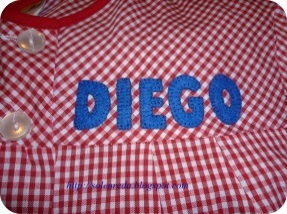 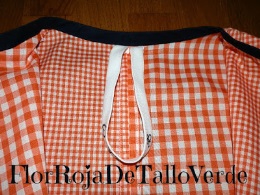 Con botóns  por  diante.Co nome claramente escrito no peito.Con cinta  ou  gomiña  para colgalo.  MOCHILA  E GORRA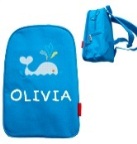  MOCHILA  con asas para colgar na espalda.Preferiblemente sen rodas.GORRA para quedar na aula e usar os días de sol.